ที่ ......./…….							……………….(ชื่อหน่วยงาน)..............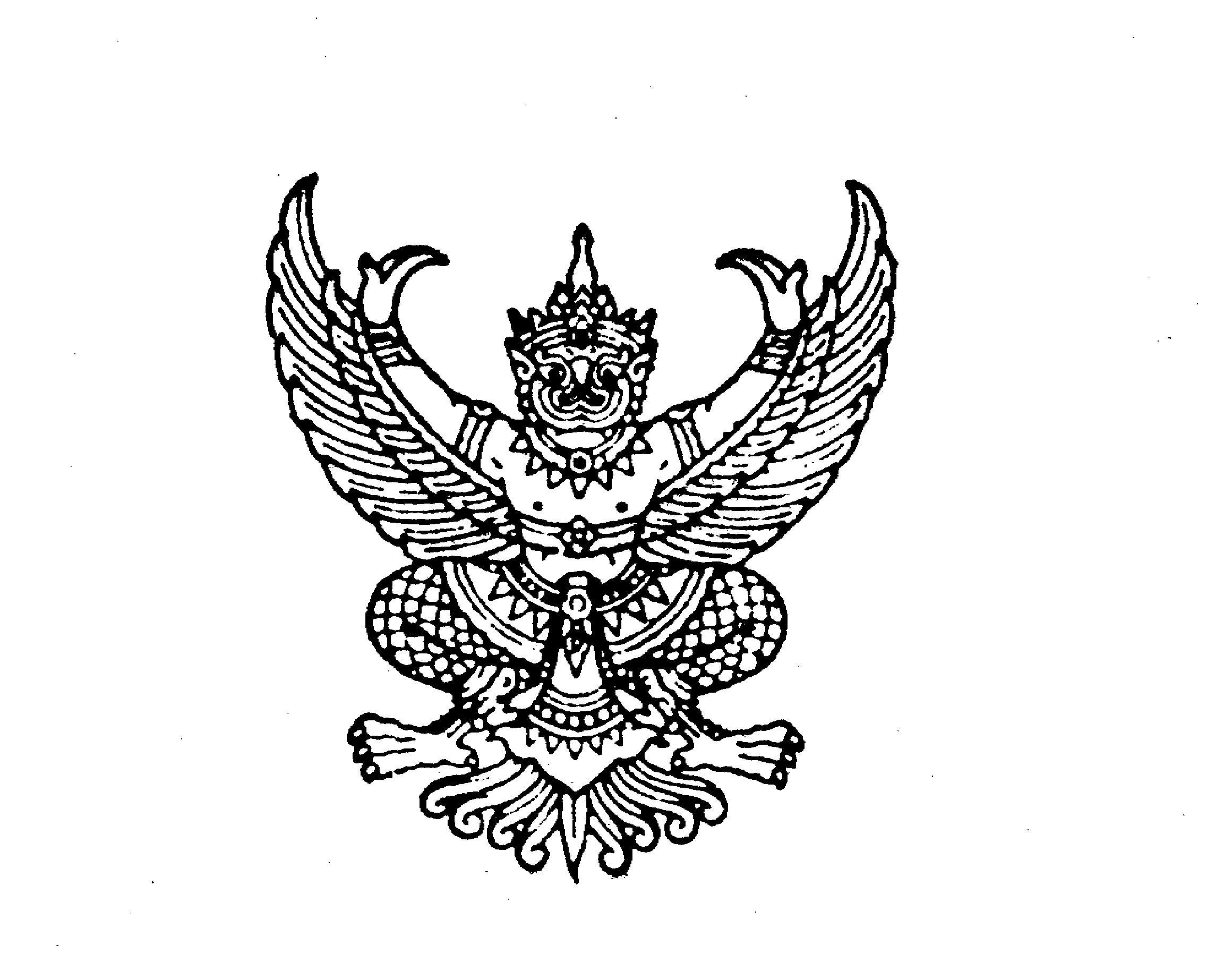 								..................(ที่อยู่หน่วยงาน)............								      ..................(เบอร์โทรศัพท์).............						วันที่..........เดือน...............พ.ศ...........เรื่อง  ขอตรวจสอบประวัติอาชญากรเรียน  ผู้บังคับการศูนย์พิสูจน์หลักฐาน 8ด้วย.........................…………….(ชื่อหน่วยงาน)....................................มีความประสงค์ขอให้
งานทะเบียนประวัติอาชญากร ศูนย์พิสูจน์หลักฐาน 8 ตรวจสอบประวัติอาชญากรโดยการพิมพ์ลายนิ้วมือแก่....................................................................................หนังสือเดินทางประเทศ..........................เลขที่หนังสือเดินทาง.............................................สัญชาติ....................เชื้อชาติ...................................เพื่อนำมาประกอบการเข้าทำงานในตำแหน่ง......................................................จึงเรียนมาเพื่อโปรดพิจารณาอนุเคราะห์พิมพ์ลายนิ้วมือดังกล่าว และกรุณาแจ้งผลการตรวจสอบให้.................................................ทราบด้วย จักขอบคุณยิ่งขอแสดงความนับถือ				ลงชื่อ(                          )ผู้มีอำนาจลงนาม..........(ชื่อหน่วยงาน)..........โทร....................................โทรสาร.............................